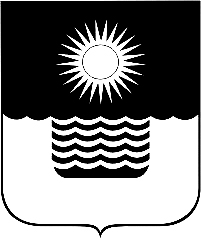 Р Е Ш Е Н И Е ДУМЫ МУНИЦИПАЛЬНОГО ОБРАЗОВАНИЯГОРОД-КУРОРТ ГЕЛЕНДЖИКот 22 декабря 2017 года 	                    		                                        № 702г. ГеленджикО внесении изменения в решение Думы муниципальногообразования город-курорт Геленджик от 22 апреля 2008 года№68 «О земельном налоге на территории муниципальногообразования город-курорт Геленджик» (в редакции решенияДумы муниципального образования город-курорт Геленджикот 29 сентября 2017 года №654)В целях приведения правовых актов Думы муниципального образования город-курорт Геленджик в соответствие с законодательством Российской Федерации, руководствуясь Налоговым кодексом Российской Федерации, статьями 7, 16, 35 Федерального закона от 6 октября 2003 года №131-ФЗ 
«Об общих принципах организации местного самоуправления в Российской Федерации» (в редакции Федерального закона от 5 декабря 2017 года                  №389-ФЗ), статьями 8, 27, 70, 75 Устава муниципального образования город-курорт Геленджик, Дума муниципального образования город-курорт Геленджик р е ш и л а:1. Внести в решение Думы муниципального образования город-курорт Геленджик от 22 апреля 2008 года №68 «О земельном налоге на территории муниципального образования город-курорт Геленджик» (в редакции решения Думы муниципального образования город-курорт Геленджик от 29 сентября 2017 года №654) следующее изменение:пункты 5.1, 5.2 раздела 5 приложения к решению изложить в новой редакции:«5.1.Налогоплательщики - физические лица, имеющие право на налоговые льготы, в том числе в виде уменьшения налоговой базы на не облагаемую налогом сумму, установленные законодательством о налогах и сборах, представляют в налоговый орган по своему выбору заявление о предоставлении налоговой льготы, а также вправе представить документы, подтверждающие право налогоплательщика на налоговую льготу.В случае если документы, подтверждающие право налогоплательщика на налоговую льготу, в налоговом органе отсутствуют, в том числе не представлены налогоплательщиком самостоятельно, налоговый орган по информации, указанной в заявлении налогоплательщика о предоставлении налоговой льготы, запрашивает сведения, подтверждающие право налогоплательщика на налоговую льготу, у органов, организаций, должностных лиц, у которых имеются эти сведения.5.2.Налогоплательщики - юридические лица представляют документы, подтверждающие право на налоговые льготы в соответствии с настоящим решением, не позднее 1 февраля года, следующего за истекшим налоговым периодом, в налоговый орган по месту нахождения земельного участка».2.Опубликовать настоящее решение в Геленджикской городской газете «Прибой».3.Решение вступает в силу с 1 января 2018 года, но не ранее чем по истечении одного месяца со дня его официального опубликования.Исполняющий обязанности главы муниципального образования город-курорт Геленджик    Т.П. КонстантиноваПредседатель Думы муниципального образования город-курорт Геленджик         В.В. Рутковский